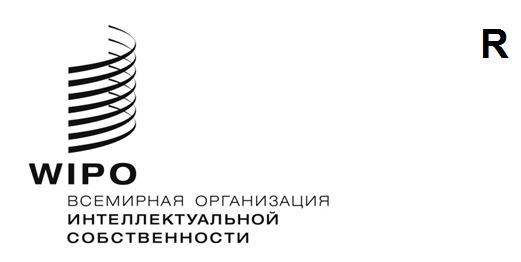 WO/GA/55/2ОРИГИНАЛ: английскийДАТА: 14 АПРЕЛЯ 2022 Г.Генеральная Ассамблея ВОИСПятьдесят пятая (30-я внеочередная) сессияЖенева, 14–22 июля 2022 г.ОТЧЕТ О РАБОТЕ ПОСТОЯННОГО КОМИТЕТА ПО ПАТЕНТНОМУ ПРАВУ (ПКПП)подготовлено СекретариатомВ отчетный период Постоянный комитет по патентному праву (ПКПП) провел свою тридцать третью сессию 6–9 декабря 2021 г. в гибридном формате. Сессия прошла под председательством г-на Леопольдо Сориано (Испания).В ходе своей тридцать третьей сессии ПКПП продолжил рассмотрение следующих пяти тем: (i) ограничения и исключения из патентных прав; (ii) качество патентов, включая системы возражений; (iii) патенты и здравоохранение; (iv) конфиденциальность обмена сообщениями между клиентами и их патентными поверенными; и (v) передача технологии.Обсуждения проходили на основе целого ряда предложений, внесенных различными делегациями, и документов, подготовленных Секретариатом; при этом обмен мнениями и опытом способствовал более глубокому пониманию каждой из тем. Кроме того, организованное в рамках этой сессии заседание для обмена информацией об использовании искусственного интеллекта (ИИ) для экспертизы патентных заявок предоставило государствам-членам хорошую возможность обменяться мнениями и опытом и рассказать о существующих проблемах и способах их решения по конкретным темам.В частности, в ходе тридцать третьей сессии Комитет обсудил проект справочного документа по исключению в отношении права преждепользования и исследования методов оценки качества процедур выдачи патентов. Комитет также продолжил обсуждение следующих вопросов: (i) обзор существующих исследований в области патентов и доступа к изделиям медицинского назначения и медицинским технологиям, (ii) положения патентного законодательства, в том числе в отношении достаточности раскрытия, способствующие эффективной передаче технологий, и (iii) конфиденциальность сообщений между клиентами и их патентными поверенными.Кроме того, Комитет обсудил целый ряд предложений государств-членов, в том числе предложение делегаций Бразилии и Испании относительно дополнительного исследования по вопросу о требовании в отношении достаточности раскрытия и предложение делегации Соединенных Штатов Америки об обмене информацией о механизмах ускоренной патентной экспертизы в ведомствах интеллектуальной собственности.В рамках пункта повестки дня "Патенты и здравоохранение" Комитет был проинформирован о последних изменениях в отношении Pat-INFORMED, MedsPaL и VaxPaL, а также фармацевтического реестра Евразийской патентной организации (ЕАПО).Что касается будущей деятельности Комитета, то ПКПП продолжит свою работу на основании договоренностей в отношении дальнейшей деятельности, достигнутых на его тридцать третьей сессии. Комитет постановил, что неисчерпывающий перечень вопросов будет оставаться открытым для дальнейшей проработки и обсуждения на тридцать четвертой сессии ПКПП. Кроме того, без ущерба для мандата ПКПП, Комитет принял решение о том, что его работа на следующей сессии будет ограничена установлением фактов и на данном этапе не будет вести к гармонизации. Программа дальнейшей работы по пяти темам, фигурирующим в повестке дня ПКПП, выглядит следующим образом:(a) по теме "Исключения и ограничения патентных прав", Секретариат подготовит проект справочного документа, касающегося исчерпания патентных прав, и представит его на тридцать четвертой сессии. Следующим видом ограничений и исключений, который будет рассмотрен в проекте справочного документа, станет исключение, касающееся использования объектов патентных прав на иностранных судах, самолетах и наземных транспортных средствах;(b) что касается темы "Качество патентов, включая системы возражений", Секретариат подготовит исследование по вопросу достаточности раскрытия информации, как это предложено в документе SCP/31/8 Rev. В ходе тридцать четвертой сессии Секретариат также организует заседания для обмена информацией по следующим вопросам: (i) патентоспособность изобретений, созданных искусственным интеллектом (ИИ) и с использованием ИИ; и (ii) механизмы ускоренной патентной экспертизы в ведомствах ИС, как это предложено в документе SCP/33/4. Кроме того, Секретариат представит отчет о заседании для обмена информации об использовании искусственного интеллекта (ИИ) для экспертизы патентных заявок, которое состоялось в ходе тридцать третьей сессии;(c)	по теме «Патенты и здравоохранение» в ходе своей тридцать четвертой сессии Комитет будет и далее получать последнюю информацию об инициативах в отношении общедоступных баз данных, содержащих информацию о патентном статусе лекарственных средств и вакцин в соответствии с документом SCP/28/10 Rev. Секретариат подготовит обновленный вариант документа SCP/31/5 (Обзор существующих исследований по вопросу о патентах и доступе к изделиям медицинского назначения и медицинским технологиям), расширив рамки рассматриваемого периода и охватив период с 2019 по 2021 год в соответствии с кругом ведения, изложенным в документе SCP/28/9 Rev. Кроме того, представители Всемирной организации здравоохранения (ВОЗ), Всемирной организации интеллектуальной собственности (ВОИС) и Всемирной торговой организации (ВТО) расскажут о своей связанной с патентами деятельности в рамках трехстороннего сотрудничества в разрезе пандемии COVID-19. Представителям ВОЗ и Патентного пула лекарственных средств (MPP) будет предложено организовать презентации соответственно о Механизме доступа к технологиям по COVID-19 (C-TAP) и о лицензионной деятельности MPP;(d) по теме «Конфиденциальность сообщений между клиентами и их патентными поверенными», Секретариат организует заседание для обмена информацией о трансграничных аспектах проблемы конфиденциальности сообщений между клиентами и их патентными поверенными;(e) по теме «Передача технологии» Секретариат организует заседание для обмена информацией, посвященное положительному влиянию патентной системы на активизацию инновационной деятельности, передачи технологий и промышленного развития стран, а также возникающим на этом пути проблемам, на основе конкретных примеров, приводимых различными заинтересованными сторонами.Комитет также принял решение о том, что информация, касающаяся определенных аспектов национального/регионального патентного права, будет обновлена с учетом материалов, полученных от государств-членов.Генеральной Ассамблее ВОИС предлагается принять к сведению «Отчет Постоянного комитета по патентному праву (ПКПП)» (документ WO/GA/55/2).[Конец документа]